Протокол №заседания тендерной комиссии по подведению итогов тендера по закупу лекарственных средств и медицинских изделий по оказанию гарантированного объема бесплатной медицинской помощи и медицинской помощи в системе обязательного социального медицинского страхования на 2021 год (27 лотов)г. Нур-Султан 11 часов 00 минут 					28 июля 2021 года1.Тендерная комиссия в следующем составе:26 июля 2021 года в 11 часов 00 минут в конференц-зале, расположенном по адресу:                           г. Нур-Султан, Левый берег, ул. Жанибек, Керейхандары, д 10, произвела процедуру вскрытия конвертов с тендерными заявками, представленными для участия в тендере по закупу лекарственных средств и медицинских изделий по оказанию гарантированного объема бесплатной медицинской помощи и медицинской помощи в системе обязательного социального медицинского страхования на 2021 год (27 лотов) (далее – Тендер) в соответствии с Правилами организации и проведения закупа лекарственных средств, медицинских изделий и специализированных лечебных продуктов в рамках гарантированного объема бесплатной медицинской помощи и (или) в системе обязательного социального медицинского страхования, фармацевтических услуг, утвержденных постановлением Правительства РК  от 4 июня 2021 года № 375 (далее-Правила).         28 июля  2021 года в 11 часов 00 минут в конференц-зале, расположенном по адресу: г. Нур-Султан, Левый берег, ул. Жанибек, Керейхандары, д 10, тендерная комиссия собралась для рассмотрения тендерных заявок, поступивших от потенциальных поставщиков для участия в тендере по закупу лекарственных средств  и медицинских  изделий по оказанию гарантированного объема бесплатной медицинской помощи и медицинской помощи в системе обязательного социального медицинского страхования на 2021 год (27 лотов) в соответствии с Правилами. 2. Наименование, краткое описание и выделенная сумма для закупа лекарственных средств и медицинских изделий по оказанию гарантированного объема бесплатной медицинской помощи и медицинской помощи в системе обязательного социального медицинского страхования на 2021 год представлены ниже:3. Экспертная комиссия для участия в данном Тендере не привлекалась.4. Тендерные заявки на участие в тендере в установленные сроки, до истечения окончательного срока представления тендерных заявок представили следующие потенциальные поставщики:5. Цена и другие условия каждой тендерной заявки отражены в приложении к настоящему Протоколу с указанием наименований, краткого описания лотов, условий поставок, которые оглашены всем присутствующим при процедуре вскрытия конвертов с тендерными заявками.6.Оценка и сопоставление тендерных заявокТОО «AUM+»: по лотам №№ 3, 4, 5, 6, 7, 8, 9 отсутствуют документы, подтверждающие соответствие предлагаемых медицинских изделий пп. 1) п. 18 Главы 4 Правил;	7.Тендерная комиссия по результатам оценки и сопоставления тендерных заявок потенциальных поставщиков РЕШИЛА:1) определить победителя по каждому лоту тендера в соответствии с пунктом 28 Правил:2) определить победителя по каждому лоту тендера в соответствии с пунктом 74  Правил:3) отклонить тендерные заявки следующих потенциальных поставщиков на основании пп. 12) п. 70 Правил:ТОО «AUM+» по лотам №№ 3, 4, 5, 6, 7, 8, 94) признать тендер несостоявшимся по лотам № 10, 11, 12,13,14,15,16  в соответствии с пп. 1) п. 73 Правил;5) признать тендер не состоявшимся по лотам №3, 4, 5, 6, 7, 8, 9 в соответствии с пп 2) п. 73 Правил;6) отделу государственных закупок и маркетинга обеспечить проведение всех необходимых мероприятий, предусмотренных Правилами.За данное решение проголосовали:«ЗА» – единогласно;«ПРОТИВ» – нет.Председатель комиссии:Председатель комиссии:Председатель комиссии:Абдрахманова С.А. - Председатель Правления, Председательтендерной комиссии;Заместитель председателя комиссии:Заместитель председателя комиссии:Заместитель председателя комиссии:Мусабекова Ш.Ж. - заместитель Председателя Правления по медицинской работе;Члены комиссии:Члены комиссии:Члены комиссии:Садвакасова Д.Г. - заведующая отделением иммуногематологических и клинико-биохимических исследований крови;Гринвальд Е.Н.-и.о. начальника Республиканской референс-лаборатории службы крови;Жанзакова Ж.Ж.-и.о.руководителя лабораторий иммунологического типирования тканей;Скорикова С.В.Балтабаева Т.С.  --  И.о. заведующего отделением заготовки крови и ее компонентов;заведующая отделением управления качеством и внутреннего аудита;Давлетова Д.Е. - главный экономист;Куанышева Г.М. - главный бухгалтер;Тугамбаев Д.М. - юрист;Болтаева К.С. - начальник отдела маркетинга и государственых закупок;Даулетов Д.М. - менеджер отдела маркетинга и государственных закупок, секретарь тендерной комиссии.№ лотаНаименование товара, краткая характеристикаЕдиница измеренияКоличествоЦена за единицу, тенгеСумма, тенге1Набор реагентов для подсчета остаточных лейкоцитов, эритроцитов и тромбоцитов в плазме для работы на аппарате "FACSCalibur"/ BD FACSCanto™ II 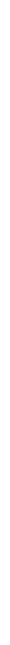 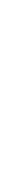 набор4460 253,001 841 012,002Моноклональные антитела для дифференцирования антигенов A1 и А2  при определении групп крови человека системы АВО  в прямых реакциях гемагглютинации, выпускаются в жидкой форме во флаконe по 5 мл  в упаковке, прозрачная слегка опалесцирующая ,безцветная жидкость . Активное вещество -антитела Анти-А1 набор48 659,0034 636,003Набор стандартных эритроцитов для проведения идентификации антиэритроцитарных антител на иммуногематологическом анализаторе " IH-1000" набор569 743,00348 715,004Стандартные панели эритроцитов для определения групп крови обратным методомна иммуногематологическом анализаторе  " IH-1000"упаковка5466 492,003 590 568,005Гелевые карты  для  постановки прямого и непрямого антиглобулинового теста
 на иммуногематологическом анализаторе  " IH-1000". упаковка81 246 674,009 973 392,006Стандартные панели эритроцитов для скрининга антител на иммуногематологическом анализаторе  " IH-1000"упаковка4766 492,003 125 124,007Гелевые карты  для определения Rh фенотипа и Kell на иммуногематологическом анализаторе  " IH-1000",,набор состоит из 288карт.упаковка12864 438,0010 373 256,008Гелевые карты  для определения антигена Kell на иммуногематологическом анализаторе  " IH-1000", набор состоит из 12 карт.упаковка9028 809,002 592 810,009Реагент для подтверждения  слабого D в непрямом антиглобулиновом тесте на иммуногематологическом анализаторе  " IH-1000"упаковка2871 476,002 001 328,0010Контрольная сыворотка- патология для проведения внутреннего контроля качества на Cobas-c 111,набор состоит из 4х5млнабор271 251,78142 503,5611Контрольная сыворотка- норма для проведения внутреннего контроля качества на Cobas- c111,набор состоит из 4х5млнабор271 251,78142 503,5612Реагент для определения активности ALT на биохимическом анализаторе Cobas-c 111, набор состоит из 4х100тестов набор223 147,0046 294,0013Калибратор для калибровки биохимического анализатора Cobas- c111,набор состоит из12х3млнабор248 795,0097 590,0014Реагент для определения общего белка на биохимическом анализаторе  Cobas- c111 ,набор состоит из 4х100 тестовнабор432 233,00128 932,0015Очищающий раствор   для биохимического анализатора  Cobas-111,набор состоит из 1х1000 ml упаковка223 291,9646 583,9216Активатор  для биохимического анализатора  Cobas-111,набор состоит из 9х12млупаковка363 185,00189 555,0017Наборы диагностических реагентов  для проведения ПЦР для диагностики HLA DRDQDP методом флуоресценции набор 10 типированийупаковка6612 900,003 677 400,0018Отрицательный контроль для лимфоцитотоксического теста, упаквока 0,5 млупаковка448 000,00192 000,0019Реакционные ячейки для проведения анализов на  автоматическом модульном анализаторе Architect i2000srупаковка79110 607,008 737 953,0020Набор тестов для качественного определения ВИЧ 1/2, гепатит В и гепатит С - cobas MPX для системы реал-тайм ПЦР Cobas 6800 (1 наб-96 тестов)набор521 408 077,0073 220 004,0021Набор положительных контролей для  системы реал-тайм ПЦР Cobas 6800 (1 набор-4 теста)набор92523 395,0048 152 340,0022Мультиплексный тест версия 2.0 для системы реал-тайм ПЦР Cobas S 201, 1 наб-96 тестнабор521 408 077,0073 220 004,0023Промывочный реагент для системы реал-тайм ПЦР Cobas S 201, упакупаковка22035 218,007 747 960,0024Набор контролей мультиплексных версия 2.0 для системы реал-тайм ПЦР Cobas S 201набор78387 924,0030 258 072,0025Набор реагентов и контролей для проведения количественного ПЦР-исследования на наличие РНК вируса гепатита С с использованием автоматической станции выделения ДНК AmpliPrep  и амплификатора TaqMan48 (72 тестов)набор11 507 383,001 507 383,0026Набор реагентов и контролей для проведения количественного ПЦР-исследования на наличие ДНК вируса гепатита В с использованием автоматической станции выделения ДНК AmpliPrep  и амплификатора TaqMan48 (72 тестов)набор11 507 383,001 507 383,0027Система для забора дозы цельной крови из пяти контейнеров 450/450/450/450/450 мл, с антикоагулянтом CPD 63 мл, добавочным раствором SAGM 100 мл, фильтром для лейкофильтрации эритроцитной взвеси, фильтром для лейкофильтрации плазмы, дополнительным мешком для взятия образца крови, адаптером для вакуумных пробирок, пункционной иглой 16G, протектором иглы. Конфигурация Top&Bottom.штука4400,0013360,0058 784 000,00№ п/пНаименование потенциального поставщикаАдрес потенциального поставщикаВремя и дата предоставления заявок1ТОО «AUM+»г. Нур-Султан, ул. М. Жагорқызы, д. 2123.07.202109:202ТОО «Научно-производственная фирма Медилэнд»г. Алматы,  пр. Райымбек 417 А, н.п. 1 23.07.202112:003ТОО «EiraMed (Эйра Мед)»	г. Нур-Султан, ул. 92, здание 423.07.202116:404ТОО «OPTONIC»г. Нур-Султан, ул. Керей, Жанибек хандары д. 5, н.п. 4726.07.202108:40№ п/п№лотаНаименование лотаТорговое наименованиеСумма, тенгеУсловия поставкиНаименование потенциального поставщикаАдрес потенциального поставщика117Наборы диагностических реагентов  для проведения ПЦР для диагностики HLA DRDQDP методом флуоресценции набор 10 типированийHLA-FluoGene DRDQDP plus3 677 400,00DDPТОО «OPTONIC»г. Нур-Султан, ул. Керей, Жанибек хандары д. 5, н.п. 47218Отрицательный контроль для лимфоцитотоксического теста, упаквока 0,5 млAnti-HLA Positive control  0,5 мл 192 000,00DDPТОО «OPTONIC»г. Нур-Султан, ул. Керей, Жанибек хандары д. 5, н.п. 47№№лотаНаименование лотаТорговое наименованиеСумма, тенгеУсловия поставкиНаименование потенциального поставщикаАдрес потенциального поставщика12Моноклональные антитела для дифференцирования антигенов A1 и А2  при определении групп крови человека системы АВО  в прямых реакциях гемагглютинации, выпускаются в жидкой форме во флаконe по 5 мл  в упаковке, прозрачная слегка опалесцирующая ,безцветная жидкость . Активное вещество -антитела Анти-А1Anti-A1 Lectin  (1х5 мл)34 636,00DDPТОО «AUM+»г. Нур-Султан, ул. М. Жагорқызы, д. 21219Реакционные ячейки для проведения анализов на  автоматическом модульном анализаторе Architect i2000srРеакционные ячейки, 2000 , 4000 шт/уп- Reaction Vessels 8 737 953,00DDPТОО «AUM+»г. Нур-Султан, ул. М. Жагорқызы, д. 21320Набор тестов для качественного определения ВИЧ 1/2, гепатит В и гепатит С - cobas MPX для системы реал-тайм ПЦР Cobas 6800 (1 наб-96 тестов)Набор тестов для качественного определения ВИЧ 1/2, гепатит В и гепатит С -  Cobas MPX73 220 004,00DDPТОО «AUM+»г. Нур-Султан, ул. М. Жагорқызы, д. 21421Набор положительных контролей для  системы реал-тайм ПЦР Cobas 6800 (1 набор-4 теста)Набор положительных контролей для MPX - Cobas MPX Control Kit  48 152 340,00DDPТОО «AUM+»г. Нур-Султан, ул. М. Жагорқызы, д. 21522Мультиплексный тест версия 2.0 для системы реал-тайм ПЦР Cobas S 201, 1 наб-96 тестМультиплексный тест Cobas TaqScreen MPX, версия 2.0 73 220 004,00DDPТОО «AUM+»г. Нур-Султан, ул. М. Жагорқызы, д. 21623Промывочный реагент для системы реал-тайм ПЦР Cobas S 201, упакПромывочный реагент Cobas TaqScreen7 747 960,00DDPТОО «AUM+»г. Нур-Султан, ул. М. Жагорқызы, д. 21724Набор контролей мультиплексных версия 2.0 для системы реал-тайм ПЦР Cobas S 201Набор контролей Cobas TaqScreen MPX 30 258 072,00DDPТОО «AUM+»г. Нур-Султан, ул. М. Жагорқызы, д. 21825Набор реагентов и контролей для проведения количественного ПЦР-исследования на наличие РНК вируса гепатита С с использованием автоматической станции выделения ДНК AmpliPrep  и амплификатора TaqMan48 (72 тестов)Тест для количественного определения  ВГС, вресия 2.0. – COBAS TaqMan48 HCV Test, v 2.0. 1 507 383,00DDPТОО «AUM+»г. Нур-Султан, ул. М. Жагорқызы, д. 21926Набор реагентов и контролей для проведения количественного ПЦР-исследования на наличие ДНК вируса гепатита В с использованием автоматической станции выделения ДНК AmpliPrep  и амплификатора TaqMan48 (72 тестов)Тест для количественного определения  ВГB, вресия 2.0. – COBAS TaqMan48 HCV Test 1 507 383,00DDPТОО «AUM+»г. Нур-Султан, ул. М. Жагорқызы, д. 21101Набор реагентов для подсчета остаточных лейкоцитов, эритроцитов и тромбоцитов в плазме для работы на аппарате "FACSCalibur"/ BD FACSCanto™ IIНабор реагентов BD Plasma Count Kit из комплекта Система BD FACS Lyric для проточной цитофлуорометрии с принадлежностями и расходными материалами +2+8 С1 841 012,00DDPТОО «Научно-производственная фирма Медилэнд»г. Алматы,  пр. Райымбек 417 А, н.п. 1 1127Система для забора дозы цельной крови из пяти контейнеров 450/450/450/450/450 мл, с антикоагулянтом CPD 63 мл, добавочным раствором SAGM 100 мл, фильтром для лейкофильтрации эритроцитной взвеси, фильтром для лейкофильтрации плазмы, дополнительным мешком для взятия образца крови, адаптером для вакуумных пробирок, пункционной иглой 16G, протектором иглы. Конфигурация Top&Bottom.Системы полимерные с магистралями спятиренные с антикоагулянтом CPD (ЦФД), с раствором SAGM, PAGGSM, с фильтром для удаления лейкоцитов  Leucoflex (LCR5, LCR 5b, LCRD, LCRD2, LXT, LXT1, LXT26 LXT2B, LXT3)58 784 000,00DDPТОО «EiraMed (Эйра Мед)»	г. Нур-Султан, ул. 92, здание 4Председатель тендерной комиссии:Абдрахманова С.А.Заместитель председателя тендерной комиссии:Мусабекова Ш.Ж.Члены тендерной комиссии:Садвакасова Д.Г.Гринвальд Е.Н.Жанзакова Ж.Ж.Скорикова С.В.Балтабаева Т.С. Давлетова Д.Е.Куанышева Г.М.Тугамбаев Д.М.Болтаева К.С.Секретарь тендерной комиссииДаулетов Д.М.